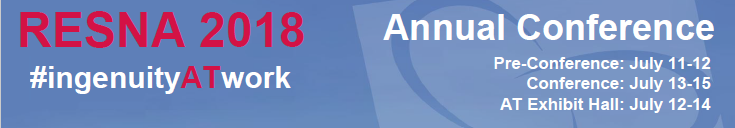 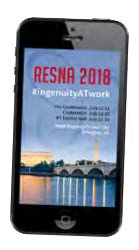 RESNA App Promotion SpecificationsSponsors receive one (1) occurrence of the following App opportunities based on the following sponsorship levels:Platinum: All six (6) opportunitiesGold: Any four (4) opportunitiesSilver: Any three (3) opportunitiesBronze: Any two (2) opportunitiesFor opportunities beyond an initial app opportunity, please see pages 5 – 10.Each sponsor needs to provide a 180x120 px JPG or PNG company logo for the app. This will be present under our list of sponsors, exhibitors, and advertisers.Below is the layout for the sponsorship of each promotional opportunity.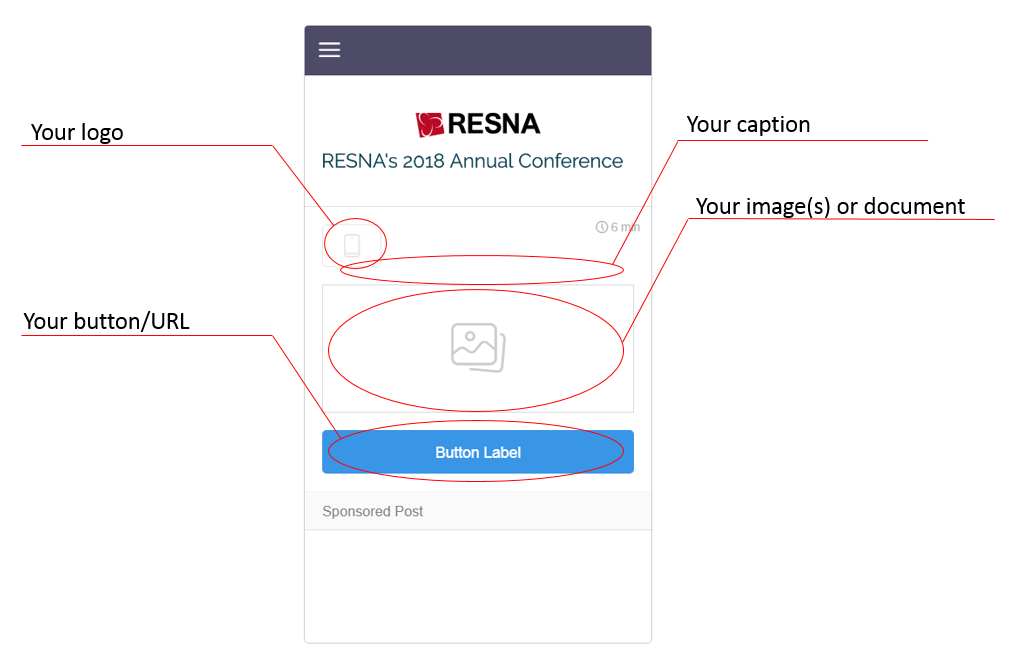 Please select the initial app advertising opportunity on the next page and provide the requested information.Initial App Advertising Opportunity eCommerce($2.000 if not included in package): Offer attendees a discount code or access to your online store to take action on the offer right away.Organization Name: Number of Opportunities: Choose a date: Choose a time between:  and Caption (140 characters): Image Label: Image (minimum 580x256 px)Target URL:  Gallery($1,250 if not included in package): Introduce a new product or share a visual experience with attendees in a photo gallery on the timeline.Organization Name: Number of Opportunities: Choose a date: Choose a time between:  and Caption (140 characters): Image Label: Images (minimum 476x476 px – up to 10 images)Target URL:  Social Ad($750 if not included in package): A 5-second post on the home screen, with an action button to any destination.Organization Name: Number of Opportunities: Choose a date: Choose a time between:  and Caption (140 characters): Image Label: Image (minimum 580x256 px)Target URL:  Sponsored Session($500 if not included in package): Introduce your sponsors’ speaking slot(s) at the event or want to promote one of your sessions on the timeline.Organization Name: Number of Opportunities: Choose a date: Choose a time between:  and Promoted SessionInstructional course: Workshop/Symposia: Paper Platform: Caption (140 characters): Image Label: Image (minimum 580x256 px)Target URL:  App Download($300 if not included in package): Direct attendees to your mobile app in the App Store or Google Play to download it directly.Organization Name: Number of Opportunities: Choose a date: Choose a time between:  and Caption (140 characters): Image Label: Image specifications (minimum 580 x 256 px)App store URL: Google Play URL:  Helpful Tip($200 if not included in package): Feature a splash screen while the app loads. Great real estate to have your logo featured.Organization Name: Number of Opportunities: Caption (140 characters): Choose a date: Choose a time between:  and Image Label: Image specifications (minimum 580 x 256 px)Document specifications (.pdf, .doc, .docx, or .ppt)Additional eCommercePlease complete the specifications for each additional App opportunity
(check all that apply)Offer attendees a discount code or access to your online store to take action on the offer right away. 2nd $1,750 3rd $1,500 4th $1,250 5th $1,000 6th $750 7th + $500Choose a date:  and a time between:  and Caption (140 characters): Image Label: Image (minimum 580x256 px)Target URL: 
Choose a date:  and a time between:  and Caption (140 characters): Image Label: Image (minimum 580x256 px)Target URL: 
Choose a date:  and a time between:  and Caption (140 characters): Image Label: Image (minimum 580x256 px)Target URL: 
Choose a date:  and a time between:  and Caption (140 characters): Image Label: Image (minimum 580x256 px)Target URL: 
Choose a date:  and a time between:  and Caption (140 characters): Image Label: Image (minimum 580x256 px)Target URL: 
Choose a date:  and a time between:  and Caption (140 characters): Image Label: Image (minimum 580x256 px)Target URL: Additional GalleryPlease complete the specifications for each additional App opportunity
(check all that apply)Introduce a new product or share a visual experience with attendees in a photo gallery on the timeline. 2nd $1,000 3rd $750 4th $500 5th + $250Choose a date:  and a time between:  and Caption (140 characters): Image Label: Images (minimum 476x476 px – up to 10 images)Target URL: 
Choose a date:  and a time between:  and Caption (140 characters): Image Label: Images (minimum 476x476 px – up to 10 images)Target URL: 
Choose a date:  and a time between:  and Caption (140 characters): Image Label: Images (minimum 476x476 px – up to 10 images)Target URL: 
Choose a date:  and a time between:  and Caption (140 characters): Image Label: Images (minimum 476x476 px – up to 10 images)Target URL: 
Choose a date:  and a time between:  and Caption (140 characters): Image Label: Images (minimum 476x476 px – up to 10 images)Target URL: 
Choose a date:  and a time between:  and Caption (140 characters): Image Label: Images (minimum 476x476 px – up to 10 images)Target URL: Additional Social AdPlease complete the specifications for each additional App opportunity
(check all that apply)A 5-second post on the home screen, with an action button to any destination. 2nd $1,000 3rd $750 4th $500 5th + $250Choose a date:  and a time between:  and Caption (140 characters): Image Label: Image (minimum 580x256 px)Target URL: 
Choose a date:  and a time between:  and Caption (140 characters): Image Label: Image (minimum 580x256 px)Target URL: 
Choose a date:  and a time between:  and Caption (140 characters): Image Label: Image (minimum 580x256 px)Target URL: 
Choose a date:  and a time between:  and Caption (140 characters): Image Label: Image (minimum 580x256 px)Target URL: 
Choose a date:  and a time between:  and Caption (140 characters): Image Label: Image (minimum 580x256 px)Target URL: 
Choose a date:  and a time between:  and Caption (140 characters): Image Label: Image (minimum 580x256 px)Target URL: 

Additional Sponsored SessionPlease complete the specifications for each additional App opportunity
(check all that apply)Introduce your sponsors’ speaking slot(s) at the event or want to promote one of your sessions on the timeline. 2nd $250 3rd $100 4th + $50Choose a date:  and a time between:  and Promoted SessionInstructional course: Workshop/Symposia: Paper Platform: Caption (140 characters): Image Label: Image (minimum 580x256 px)Target URL: Choose a date:  and a time between:  and Promoted SessionInstructional course: Workshop/Symposia: Paper Platform: Caption (140 characters): Image Label: Image (minimum 580x256 px)Target URL: Choose a date:  and a time between:  and Promoted SessionInstructional course: Workshop/Symposia: Paper Platform: Caption (140 characters): Image Label: Image (minimum 580x256 px)Target URL: Additional App DownloadPlease complete the specifications for each additional App opportunity
(check all that apply)Direct attendees to your mobile app in the App Store or Google Play to download it directly. 2nd $200 3rd $100 4th + $50
Choose a date:  and a time between:  and Caption (140 characters): Image Label: Image specifications (minimum 580 x 256 px)App store URL: Google Play URL: 
Choose a date:  and a time between:  and Caption (140 characters): Image Label: Image specifications (minimum 580 x 256 px)App store URL: Google Play URL: 
Choose a date:  and a time between:  and Caption (140 characters): Image Label: Image specifications (minimum 580 x 256 px)App store URL: Google Play URL: 
Choose a date:  and a time between:  and Caption (140 characters): Image Label: Image specifications (minimum 580 x 256 px)App store URL: Google Play URL: 
Choose a date:  and a time between:  and Caption (140 characters): Image Label: Image specifications (minimum 580 x 256 px)App store URL: Google Play URL: Additional Helpful TipPlease complete the specifications for each additional App opportunity
(check all that apply)Feature a splash screen while the app loads. Great real estate to have your logo featured. 2nd $150 3rd $100 4th + $50
Choose a date:  and a time between:  and Caption (140 characters): Image Label: Image specifications (minimum 580 x 256 px)Document specifications (.pdf, .doc, .docx, or .ppt)
Choose a date:  and a time between:  and Caption (140 characters): Image Label: Image specifications (minimum 580 x 256 px)Document specifications (.pdf, .doc, .docx, or .ppt)
Choose a date:  and a time between:  and Caption (140 characters): Image Label: Image specifications (minimum 580 x 256 px)Document specifications (.pdf, .doc, .docx, or .ppt)
Choose a date:  and a time between:  and Caption (140 characters): Image Label: Image specifications (minimum 580 x 256 px)Document specifications (.pdf, .doc, .docx, or .ppt)
Choose a date:  and a time between:  and Caption (140 characters): Image Label: Image specifications (minimum 580 x 256 px)Document specifications (.pdf, .doc, .docx, or .ppt)Calculate Your TotalInitial App PurchasesOpportunity			Price (if not included)		Select		Sub-totaleCommerce			$2,000 						Gallery				$1,250 						Social Ad			$750 						Sponsored Session		$500 						App Download			$300 						Helpful Tip			$200						Total											Additional App Purchase
  Total 											           *Prices are frozen here for additional purchases.Grand Total										           Company Name: ___
Payment Method  Check or  Credit Card. 	If check, please mail to… 		RESNA				e-mail: conference@resna.org
ATTN: Conference		Fax: (703) 524-6630
1560 Wilson Blvd, Ste. 850
Arlington, VA 22209	Credit Card  VISA	 MasterCard	 AMEX	 Discover	Card Number 			Security Code 	Expiration Date Name on Card Billing Address Approved by Opportunity2nd3rd4th5th6th7th SubtotaleCommerce $1,750 $1,500 $1,250 $1,000 $750 $500*Gallery $1,000 $750 $500 $250*Social Ad $1,000 $750 $500 $250*Sponsored Session $250 $100 $50*App Download $200 $100 $50*Helpful Tip $150 $100 $50*